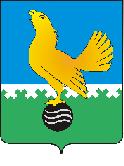 Ханты-Мансийский автономный округ-Юграмуниципальное образованиегородской округ город Пыть-Ях АДМИНИСТРАЦИЯ ГОРОДАтерриториальная комиссия по делам несовершеннолетних и защите их прав                                                                                                  www.pyadm.ru e-mail: adm@gov86.org                                                                                                                                                 e-mail: kdn@gov86org.ruг.   Пыть-Ях,  1 мкр.,  дом  № 5,  кв.  № 80                                                                           р/с 40101810900000010001 Ханты-Мансийский автономный округ-Югра                                                                            УФК по ХМАО-ЮгреТюменская      область     628380                                               МКУ Администрация г. Пыть-Яха, л\с 04873033440)тел.  факс  (3463)  46-62-92,   тел. 46-05-89,                                              РКЦ Ханты-Мансийск г. Ханты-Мансийск42-11-90,  46-05-92,  46-66-47                                                                                  ИНН 8612005313   БИК 047162000                                                                                                                    ОКАТМО 71885000 КПП 861201001                                                                                                                                    КБК 04011690040040000140ПОСТАНОВЛЕНИЕ09.03.2017	№ 110Актовый зал администрации города Пыть-Яха по адресу: 1 мкр. «Центральный», д. 18а, в 14-30 часов (сведения об участниках заседания указаны в протоколе заседания территориальной комиссии).О принятии дополнительных мер, направленных на профилактику безопасного поведения несовершеннолетних на дорогахВо исполнение поручения комиссии по делам несовершеннолетних и защите их прав при Правительстве Ханты-Мансийского автономного округа – Югры 01.22-Исх-451 от 09.02.2017 отделом по осуществлению деятельности территориальной комиссии было доведено до сведения субъектов системы профилактики обращение Уполномоченного при Президенте Российской Федерации по правам ребенка, связанное с распространением в социальных сетях игры «Беги или умри», провоцирующей детей перебегать дорогу перед приближающимся транспортом (постановление № 66 от 15.02.2017).Согласно данных ОМВД России по городу Пыть-Яху в 2017 году дорожно-транспортных происшествий с участием несовершеннолетних, в том числе свидетельствующих о возможном их участии в игре «Беги или умри» не зарегистрировано. В целях профилактики безопасного поведения на дороге среди несовершеннолетних сотрудниками ОМВД России по г. Пыть-Ях в общеобразовательных организациях, расположенных на территории города, проводятся беседы на тему: «Правила дорожного движения».На территории города Пыть-Яха субъектами системы профилактики безнадзорности и правонарушений несовершеннолетних реализуется комплекс мер по предупреждению чрезвычайных происшествий с несовершеннолетними на 2017 год (утвержден постановлением территориальной комиссии № 476 от 23.12.2016, в редакции постановлений № 36 от 25.01.2017 и № 66 от 15.02.2017), предусматривающий ряд мероприятий по безопасному поведению детей на дороге и объектах транспорта.В 2016 году в рамках аналогичного комплекса мер были проведены следующие мероприятия:во всех образовательных учреждениях города, дворовых клубах проводились беседы, классные часы, викторины и игровые программы на темы: «Что такое проезжая часть дороги», «Безопасность школьников в сети Интернет», «Будь внимателен на дороге», «Безопасные каникулы», «Дорога в школу», «Дорожная разметка», «Виды дорог», «Повторяем ПДД», «Участники дорожного движения», «Пешеходный переход», «Где можно играть», «Дорожно-транспортные передвижения», «Тормоза машины и тормозной путь», «Регулировщик дорожного движения», «Правила поведения на дорогах и в транспорте», «ПДД. Переход улиц,  нерегулируемых светофором», «Уличный травматизм», «Законы улиц и дорог», «Азбука безопасности» и др.;обеспечено распространение памяток и буклетов: «Правила поведения на зимней дороге», «Вас встречает светофор», «ПДД для маленьких», «Знай и соблюдай правила ПДД», «Профилактика дорожно-транспортного травматизма», «Дорожным знакам – знаки внимания», «Основные правила поведения детей на железной дороге», «Профилактика дорожно-транспортного травматизма», «Источники опасности в городе», «Дорога и велосипед», «Дети и дорога», «Безопасность ребенка», «Светофор», «Внимание! На дороге вело-мото техника», «Соблюдаем правила, переходим правильно», «Знаки знаем – весело шагаем», «Железная дорога – зона повышенной опасности», «Правила безопасного поведения на железной дороге» и др.;на официальном сайте администрации города Пыть-Яха http://adm.gov86.org/ в разделе «Комиссия по делам несовершеннолетних и защите их прав» размещена статья «Безопасность ребенка в автомобиле» и памятки: «Это должен знать каждый ребенок», «Пешеходный переход», «Я водитель велосипеда, мопеда, скутера», «Памятка велосипедиста», «Дети, берегите свою жизнь» и др.;в эфире МАУ ТРК «Пыть-Яхинформ» был обеспечен выпуск сюжетов: «Награждение ЮИДовцев», «ПДД в Белочке», «День светофора», «ПДД детям», «Акция ЮИД», «Светоотражающие элементы», «Экскурсия в ГИБДД», «Встреча с подростками. Профилактика ПДД и подростковой преступности. Комментарии начальника ПДН С.Н.Рудак и инспектора по пропаганде БДД В.П. Жарликова» и др.;в общественно-политическом еженедельнике г.Пыть-Яха «Новая северная газета» были размещены статьи: «Экскурсия в ГИБДД», «День светофора», «Безопасное колесо в Пыть-Яхе», «Правила дорожного движения важно знать, как таблицу умножения!» и др.;Во исполнение пункта 4.1 постановления территориальной комиссии № 66 от 15.02.2017 департаментом образования и молодежной политики администрации города Пыть-Яха была представлена следующая информация о проведенных мероприятиях для предотвращения участия детей в Интернет-игре «Беги или умри»:09.01.2017-15.02.2017 проведены тематические классные часы для учащихся 7-9 классов, приняло участие 153 обучающихся;14.02.2017 проведена лекция-беседа «Урок безопасности в интернете, для 189 учащихся 5-6 классов с участием оперуполномоченного ОУР ОМВД России по городу Пыть-Яхы Глуховым А.А.; 13.02.2017 проведены профилактические беседы с обучающимися и классные родительские собрания, направленные на предотвращение участия детей в Интернет-игре «Беги или умри»;15.02.2017 проведена беседа «Суицидальные игры в социальных сетях» для  27 учащихся 8 класса с участием инспектора ПДН ОУУП ОМВД России по г. Пыть-Ях Чукаловой Е.А. и Кутаковой Т.А.;17.02.2017 и 21.02.2017 проведены классные родительские собрания с раздачей памятки «Чем опасен интернет?» для 101 родителя учащихся 8-х классов с участием инспектора ПДН ОУУП ОМВД России по г. Пыть-Ях Чукаловой Е.А. и Кутаковой Т.А.;20.02.2017 проведены беседы о информационной безопасности на уроках информатики с участием 78 учащихся 8-х классов;21.02.2017 проведено заседание педсовета  с обзором документов: Уголовный кодекс РФ (ст.117 «Истязание», ст.110 «Доведение до самоубийства», ст.131-134 о преступлениях сексуального характера); Административный кодекс РФ (ст.164 «О правах и обязанностях родителей»); Конвенция ООН о правах ребенка (ст.6, 8, 16, 27, 28, 29, 30); нормативные документы по профилактике безнадзорности и правонарушений несовершеннолетних, о защите их прав. Рассмотрены темы: «Психологические особенности подростков»; «Подростковый суицид: мифы и реальность»; «Профилактика школьных конфликтов»; «Оказание помощи при текущем суициде»;22.02.2017 проведены общешкольные линейки в 5-11 классах по теме: «Опасность в социальных сетях»;24.02.2017 оформлен информационный стенд, пропагандирующего ценность человеческой жизни;25.02.2017 проведен классный час: «Опасные интернет-игры» для 86 учащихся 5-х классов;28.02.2017 проведены дебаты среди учащихся 7-х классов с участием приглашенных специалистов «Социальные сети. Реальные и виртуальные друзья»;проведены занятия педагогом-психологом по профилактике суицида: «Я управляю стрессом»; «Профилактика конфликтности в подростковой среде» для 159 учащихся 6-7 классов;проведены профилактические беседы с обучающимися и родителями: «Безопасность в сети интернет» и «О вреде  интернет – игр», а также с обучающимися, состоящими на ВШУ, «Чем опасен интернет?»;распространены среди родителей обучающихся памятки «Чем опасен интернет для детей?», кроме того данная информация размещена на сайтах школ;проведены общешкольное родительское собрание для обучающихся 9 классов и их родителей с участием инспектора ОДН Е.А.Чукаловой «Чем опасен интернет для детей?» об ответственности родителей за время провождения детей;проведена конференция отцов с участием Врио начальника ПДН ОМВД России по г. Пыть – Ях Е.П.Мельникова «О вреде интернет – игр и об ответственности родителей за время провождения детей».На основании изложенного, руководствуясь п. 13 ст. 15 Закона Ханты-Мансийского автономного округа-Югры от 12.10.2005 № 74-оз «О комиссиях по делам несовершеннолетних и защите их прав в Ханты-Мансийском автономном округе-Югре и наделении органов местного самоуправления отдельными государственными полномочиями по созданию и осуществлению деятельности комиссий по делам несовершеннолетних и защите их прав»,ТЕРРИТОРИАЛЬНАЯ КОМИССИЯ ПОСТАНОВИЛА:Информации ОМВД России по городу Пыть-Яху и департамента образования и молодежной политики администрации города Пыть-Яха (исх. № 16-424 от 21.02.2017) принять к сведению.Начальнику отдела по осуществлению деятельности территориальной комиссии по делам несовершеннолетних и защите их прав администрации города Пыть-Яха (А.А. Устинов):проинформировать руководителей транспортных организаций города об игре «Беги или умри» с целью предупреждения несчастных случаев с участием несовершеннолетних в срок до 20.03.2017;обеспечить размещение данного постановления территориальной комиссии на официальном сайте администрации города Пыть-Яха в срок до 15.03.2017.Пункт 4.1 постановления территориальной комиссии № 66 от 15.02.2017 и поручение территориальной комиссии № 22-230/17-0-0 от 20.02.2017 снять с контроля в связи с исполнением.Председательствующий на заседании: председатель территориальной комиссии	А.П. Золотых